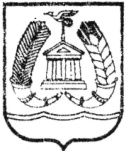 МУНИЦИПАЛЬНОЕ ОБРАЗОВАНИЕ«ГАТЧИНСКИЙ МУНИЦИПАЛЬНЫЙ РАЙОН»ЛЕНИНГРАДСКОЙ ОБЛАСТИМУНИЦИПАЛЬНОЕ БЮДЖЕТНОЕ ОБЩЕОБРАЗОВАТЕЛЬНОЕ УЧРЕЖДЕНИЕ«ВЕРЕВСКАЯ СРЕДНЯЯ ОБЩЕОБРАЗОВАТЕЛЬНАЯ ШКОЛА»(МБОУ «ВЕРЕВСКАЯ СОШ»)ПРИКАЗ30.08.2021	  	                            д. Малое Верево                      	                           № 279ОБ УТВЕРЖДЕНИИ ГРАФИКА ПОВЫШЕНИЯ КВАЛИФИКАЦИИ ПЕДАГОГИЧЕСКИХ РАБОТНИКОВ НА 2021-2022 УЧЕБНЫЙ ГОДВ связи с началом 2021-2022 учебного годаприказываю:1. Утвердить график повышения квалификации педагогических работников на 2021-2022 учебный год (Приложение 1).2. Соловьевой Н.В., заместителю директора по УВР:2.1 осуществлять контроль за выполнением графика;2.2 подготовить информацию по итогам первого полугодия о прохождении курсовой подготовки в срок до 28.12.2021 года;2.3 подготовить отчет о прохождении курсовой подготовки по итогам 2021 – 2022 учебного года в срок до 30.05.2022 года.3. Контроль исполнения приказа оставляю за собой.Директор школы                                                                                                 М.П Андреева               С приказом ознакомлена:____________ Соловьева Н.В. дата 30.08.2021Приложение 1к приказу МБОУ «Веревская СОШ» от 30.08.2021 № 279График повышения квалификации педагогических работников на 2021 – 2022 учебный год№ п/пФИО педагога, должностьТематика курсовСроки1Кузнецова Р.Л., учитель химииФункциональная грамотностьI полугодие 2021 – 2022 учебного года2Чабан Д.Д., учитель начальных классовФункциональная грамотностьI полугодие 2021 – 2022 учебного года3Емельянова В.В., учитель начальных классовФункциональная грамотностьI полугодие 2021 – 2022 учебного года4Ходжиева М.А., учитель начальных классовФункциональная грамотностьI полугодие 2021 – 2022 учебного года5Михайлова Л.П., преподаватель-организатор ОБЖ«Методика преподавания предмета «ОБЖ» в условиях реализации ФГОС»I полугодие 2021 – 2022 учебного года6Пискун Е.С., учитель русского языка и литературыФормы работы с одаренными детьмиII полугодие 2021 – 2022 учебного года7Исаева Г.Д., педагог - психологФормы работы с одаренными детьмиII полугодие 2021 – 2022 учебного года8Соловьева Н.В., заместитель директора по УВРФормы работы с одаренными детьмиII полугодие 2021 – 2022 учебного года9Коновалова М.Ю., учитель начальных классовРабота с детьми с ОВЗII полугодие 2021 – 2022 учебного года10Корж М.В., педагог – библиотекарьБиблиотечно – педагогическая деятельность в ОУII полугодие 2021 – 2022 учебного года11Тимофеева Л.Н., учитель начальных классовФункциональная грамотностьII полугодие 2021 – 2022 учебного года